                                  		         บันทึกข้อความ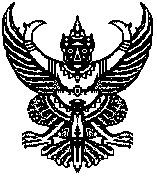 ส่วนราชการ  โรงเรียนสัตหีบวิทยาคม   ตำบลนาจอมเทียน  อำเภอสัตหีบ  จังหวัดชลบุรี  20250ที่ ....................................................................   วันที่ ...................................................................................................เรื่อง  ส่งแบบเสนอขอรับการประเมินของข้าราชการครูและบุคลากรทางการศึกษาในการขอมีวิทยฐานะ....................         สายงานการสอน กลุ่มสาระการเรียนรู้......................................................เรียน   ผู้อำนวยการโรงเรียนสัตหีบวิทยาคม	    ด้วยข้าพเจ้า......................................................ตำแหน่ง...................วิทยฐานะ..........................................ตำแหน่งเลขที่..................................ขั้นเงินเดือน............................บาท มีภาระงานสอน.......................ชั่วโมง/สัปดาห์ (ไม่น้อยกว่า 12 ชม./สัปดาห์)และภาระงานอื่น.............ชั่วโมง/สัปดาห์(รวมกันต้องไม่น้อยกว่า 18 ชม./สัปดาห์)     สังกัดโรงเรียน........................เบอร์โทรศัพท์.........................ขอรับการประเมินกลุ่มสาระการเรียนรู้.............................และได้เสนอผลงานทางวิชาการ เรื่อง ............................................................................................................................มีความประสงค์ขอรับการประเมินข้าราชการครูและบุคลากรทางการศึกษาในการขอมีวิทยฐานะ..........................โดยได้ยื่นเอกสารประกอบการขอรับการประเมิน* ดังนี้	   1. ......................................................................................................................        จำนวน ........... ชุด	   2. ......................................................................................................................        จำนวน ........... ชุด	   3. ......................................................................................................................        จำนวน ........... ชุด	   4. ......................................................................................................................        จำนวน ........... ชุด              ....              ....              ....              ....	จึงเรียนมาเพื่อโปรดทราบและพิจารณาดำเนินการต่อไป                 ลงชื่อ..............................................                  	             (............................................)                                                ครู* เอกสารประกอบการประเมิน ได้แก่ ก.ค.ศ. 1, ก.ค.ศ. 2, ก.ค.ศ. 3, กพ.7, ผลงานทางวิชาการที่ส่งทั้งหมด,  สำเนาใบผ่านการอบรม (คศ.3) 